DAFTAR RIWAYAT HIDUP (CV)Yogyakarta, 18 Januari 2017Firdaus Al MahmudDATA PRIBADIDATA PRIBADIDATA PRIBADINamaFirdaus Al Mahmud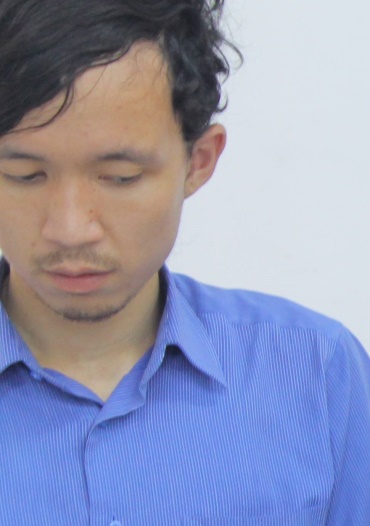 AlamatKp Gandok RT/RW 01/09 Desa Cikadu Kecamatan Sindangkerta Kabupaten Bandung Barat 40563DomisiliJln Magelang KM 7,8 RT 5 RW 20 Mlati Glondong, Sendangadi, Sleman 55285Telepon/SMS085860657148 | 082283962800Emailemail@firdausalmahmud.comWebsitewww.firdausalmahmud.comAgamaIslamTempat, Tanggal LahirSindangkerta, 22 Agustus 1991Jenis KelaminLaki-lakiStatus PernikahanBelum MenikahGolongan DarahOHobiMembaca, olah raga, mendengarkan musikKualifikasiDisiplinMampu berkomunikasi dengan baikMampu bekerja dalam timBerjiwa SosialPekerja KerasRIWAYAT PENDIDIKANRIWAYAT PENDIDIKANRIWAYAT PENDIDIKANNama InstitusiTahunFakultas/JurusanSTIEBBANK Yogyakarta2013-2017S1 AkuntansiSMAN 1 Batujajar2006-2009IPSPENGALAMAN KEPANTIAANPENGALAMAN KEPANTIAANPENGALAMAN KEPANTIAANPANITIAACARATAHUNKopdar Jogja Internet Marketing (Joging)April dan Mei 2015Bakti social@leujogjaDesember 2013L-men 3X3 Competition Tour YogyakartaL-men 3X3 CompetitionJanuari 2016Pelatihan Bisnis Sapi Potong Batch ke 2Bhumi Andhini Farm and Education (BAFE)Februari 2016Pelatihan Bisnis Sapi Potong Batch ke 3Bhumi Andhini Farm and Education (BAFE)Maret 2016Workshop pengisian SPT WPOPTax Center STIEBBANKMaret 2016Solusi mudah perhitungan & pengisian SPT WP BadanTax Center STIEBBANK April 2016Pelatihan Bisnis Sapi Potong Batch ke 4Bhumi Andhini Farm and Education (BAFE)Mei 2016Pelatihan Bisnis Sapi Potong Batch ke 5Bhumi Andhini Farm and Education (BAFE)Juli 2016Jogja Gadget EXPOSuluh Media KreasiAgustus 2016Malioboro Night Festival 2016 Jaran Art SpaceAgustus 2016Pelatihan Bisnis Sapi Potong Batch ke 6Bhumi Andhini Farm and Education (BAFE)Agustus 2016Seminar Tax AmnestyTax Center STIEBBANKNovember 2016BIMTEK Riau – Pelatihan Bisnis Sapi PotongBhumi Andhini Farm and Education (BAFE)Desember 2016Pelatihan Bisnis Sapi Potong Batch ke 8Bhumi Andhini Farm and Education (BAFE)Januari 2017PENGALAMAN ORGANISASIPENGALAMAN ORGANISASIOrganisasiTahunHIMA STIEBBANK Yogyakarta2016-2017PENGALAMAN KERJAPENGALAMAN KERJAPENGALAMAN KERJALEMBAGA POSISITAHUNPT. Sinar Niaga SejahteraPicker Warehouse2011-2013@HomeCoffeeJogjaPelayan2014 (3 bulan)Bayu Setyo NugrohoAdmin Website & Sosmed2014 – 2015 (6 bulan)CV. Pigura Media CreativeManager Operational2015 ( 2 Bulan)Dian HermawanTim Online2015Bhumi Andhini Farm and EducationDigital Marketing Bhumi Andhini Farm and Education (Freelance) Desember 2015 – Desember 2017AdsEdelweissCEO and FounderOktober 2015 – SekarangKEAHLIAN KHUSUSKEAHLIAN KHUSUSWeb Developer Berbasis CMS WPPublisherSearch Engine OptimizationFacebook MarketingPELATIHAN / SEMINARPELATIHAN / SEMINARSeminar Twitter Marketing di STIEBBANKMengikuti Kelas Kopi di Kopi Item YogyakartaSeminar bersama @TukangSEO di UNYPelatihan SEO di Jogja Internet Marketing (Joging)Pelatihan facebook ads angkatan 11 bersama Andrie Optimasi (kelas Online)Pelatihan Bisnis Sapi Potong di Bhumi Andhini Farm and Education (BAFE) Batch ke 1Dialog Pemuda Inspiratif Indonesia & Talkshow Beasiswa “sumbangsih dan kilau anak muda indonesia di era MEA” bersama Inspirator Indonesia di UIISeminar “dampak role conflict, role ambiguity, role overload, dan tingkat toleransi ambiguitas terhadap judgement auditor” di STIE YKPNPRESTASIFinalis Lomba Bisnis Plan Tingkat Nasional Di Universitas Negeri Malang (2015)Terpilih menjadi 5 Besar “Startup pitching day” di acara ulang tahun Jogja Digital Valley (Agustus 2016)